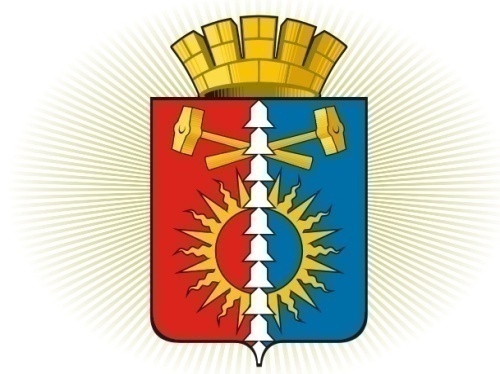 ДУМА ГОРОДСКОГО ОКРУГА ВЕРХНИЙ ТАГИЛСЕДЬМОЙ СОЗЫВ	Р Е Ш Е Н И Е	  ПроектОб установлении на 2022 год коэффициента увеличения платы по договорам на размещение нестационарного торгового объекта  на территории городского округа Верхний Тагил      В целях обеспечения эффективного использования муниципального имущества, повышения доходов местного бюджета, учитывая индекс потребительских цен, в соответствии с Гражданским кодексом Российской Федерации, Федеральным законом от 06.10.2003г. №131-ФЗ «Об общих принципах организации местного самоуправления в Российской Федерации», Положением «О порядке управления и распоряжения муниципальной собственностью городского округа Верхний Тагил», утвержденным решением Думы городского округа Верхний Тагил от 21.06.2012г. №6/10,  условиями размещения нестационарных торговых объектов на территории городского округа Верхний Тагил, утвержденными постановлением Администрации  городского округа Верхний Тагил от 28.05.2019г. №343, руководствуясь Уставом городского округа Верхний Тагил, Дума городского округа Верхний ТагилР Е Ш И Л А:     1. Установить на 2022 год коэффициент увеличения платы за размещение нестационарного торгового объекта, по действующим договорам на размещение нестационарного торгового объекта, в размере 1,04.        2. Администрации городского округа Верхний Тагил произвести перерасчет платы по действующим договорам  на размещение нестационарного торгового объекта.        3. Настоящее Решение вступает в силу после его официального опубликования.      4.  Опубликовать настоящее Решение в газете «Местные ведомости» и разместить на официальном сайте городского округа Верхний Тагил www.go-vtagil.ru, и официальном сайте Думы городского округа Верхний Тагил www.duma-vtagil.ru.      5.  Контроль за исполнением настоящего Решения возложить на заместителя главы администрации по жилищно–коммунальному и городскому хозяйству (Кропотухину Н.А.). 